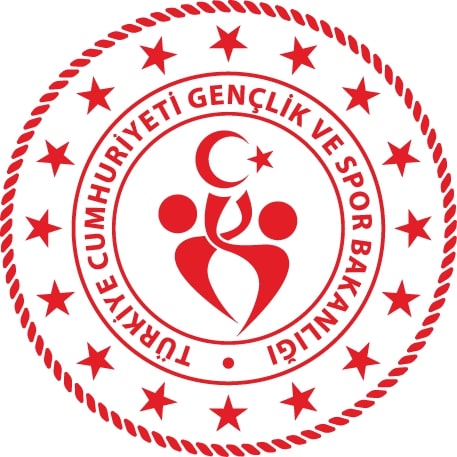 EVİNİN SULTANLARI VOLEYBOLTakım Adı…………………………………………………………………..Evinin Sultanları Voleybol  organizasyonundaki müsabakalara belirtilen takım adı ve isimleri yazılı sporcuların katılacağını beyan ederiz.           ……………………………………                                                                                         Alattin ÖZDEMİR   Takım Kaptanı		                                                                           Şube MüdürüS/N Tc Kimlik Numarası Adı Soyadı 1.Sporcu2.Sporcu3.Sporcu4.Sporcu5.Sporcu